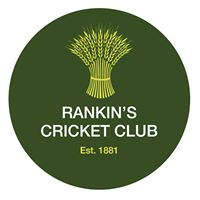 Rankin’s Cricket Club2022 AGM AgendaThursday, 20th October 2022, 7:30pm at the Clubhouse_______________________________________________________Apologies for absenceReview/approval of 2021 MinutesChairman’s ReportTreasurer’s ReportSecretary’s ReportTeam ReportsYouth Section ReportCWO ReportProposals/Constitutional changesSubscriptionsElection of officials 2023:ChairmanVice ChairmanHonorary SecretaryFixtures SecretaryHonorary Treasurer100 Club OrganiserMembership SecretaryBar ManagerChild Welfare OfficerSocial Events ManagerYouth ManagerMedia and Website ManagerCommittee Members (up to 6 positions)Club Captain1st Team Captain2nd Team CaptainAOB3rd team (friendly cricket)Evening League teamSub-committee group – looking into clubhouse improvementsDATES FOR YOUR DIARY 2023:Rankin’s -v- Calypsonians – Sunday, 16th JulyPresident’s Day - Sunday, 27th August (Bank Holiday)Ladies Cricket and Presentation Night - Saturday, 9th September